FULL NAME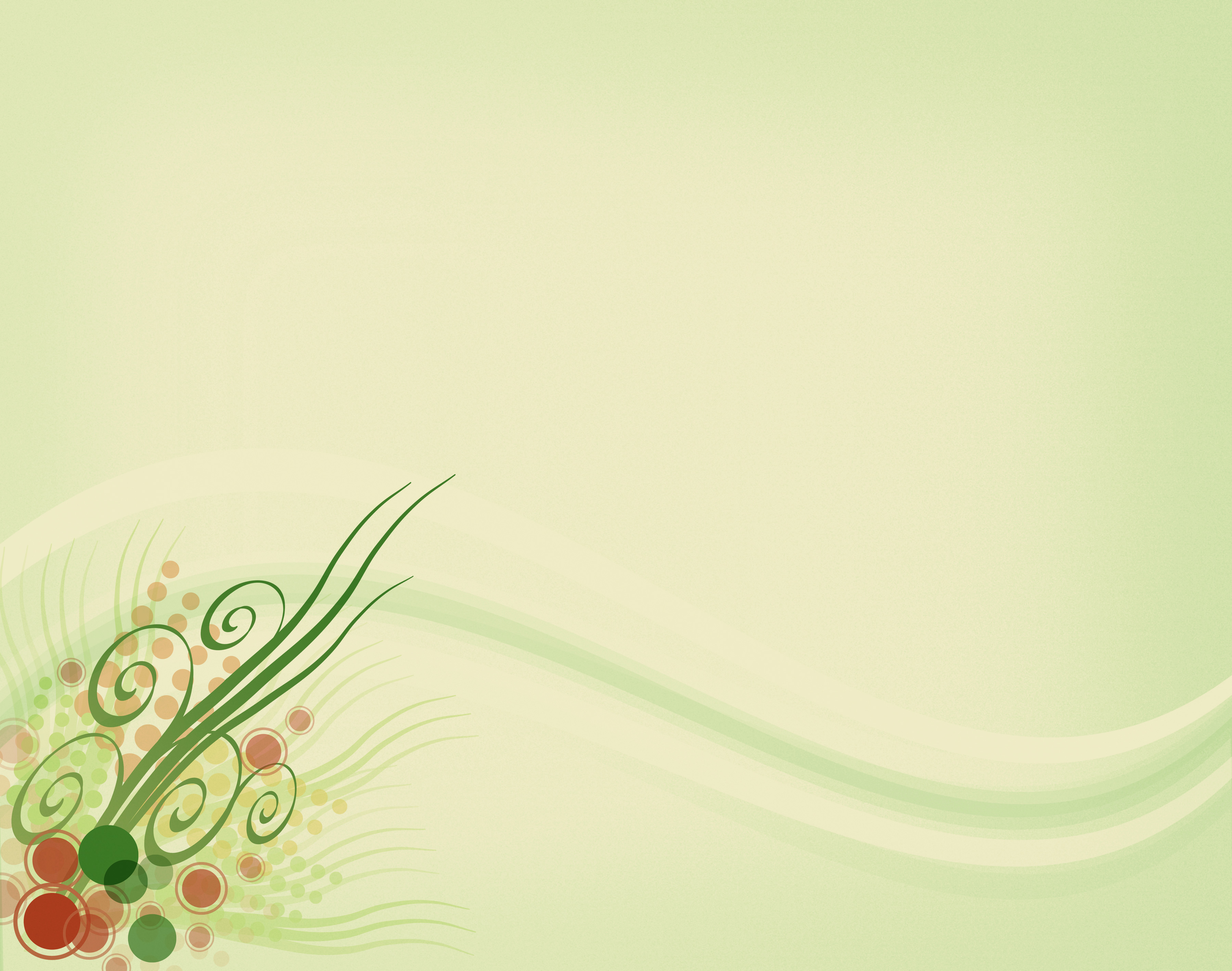 OBJECTIVE				Briefly explain your main career goal.SUMMARY OF QUALIFICATIONS 	Main skills related to the professionEDUCATION		Career			Honours (if any)Other coursesPROFESSIONAL EXPERIENCE2002 – 2005			Name of your position				Company name				Description of the job2002 – 2005			Name of your position				Company name				Description of the jobEMPLOYMENT HISTORYName of the company, City							2005-2010 Name of your position							Name of the company, City							2002-2005 Name of your positionIT KNOWLEDGE	Describe your internet and computer knowledge and experience with any program.ADDITIONAL INFORMATION	Driver’s license, availability to travel or move and other information.INTERESTS 				Name your hobbies and other interests.Home addressHome phone numberEmail:Office phone numberCell phone number